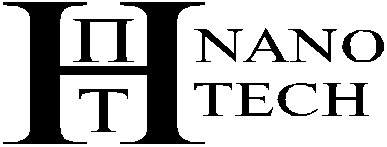 Группа компаний «Ярпожинвест» Общество с ограниченной ответственностью «Пожнанотех»129128 город Москва улица Бажова дом 8 офис 18ОГНЕТУШИТЕЛИ ВОЗДУШНО-ЭМУЛЬСИОННЫЕ ПЕРЕНОСНЫЕ ЗАКАЧНЫЕЕОВЭ-2(з)-АВСЕ-01, ОВЭ-2(з)-АВСЕ-02, ОВЭ-4(з)-АВСЕ-01, ОВЭ-4(з)-АВСЕ-02, ОВЭ-5(з)-АВСЕ-01, ОВЭ-5(з)-АВСЕ-02, ОВЭ-6(з)-АВСЕ-01, ОВЭ-6(з)-АВСЕ-02, ОВЭ-8(з)-АВСЕ-01, ОВЭ-8(з)-АВСЕ-02, ОВЭ-10(з)-АВСЕ-01, ОВЭ-10(з)-АВСЕ-02РУКОВОДСТВО ПО ЭКСПЛУАТАЦИИПАСПОРТТЕХНИЧЕСКОЕ ОПИСАНИЕМосква 2017ВНИМАНИЕ!!!!Зарядку, перезарядку, освидетельствование и техническое обслужи-вание огнетушителей производить только на заводе-изготовителе или на станциях технического обслуживания огнетушителей аккредитованных заводом изготовителем.1 НАЗНАЧЕНИЕ ИЗДЕЛИЯОгнетушители воздушно-эмульсионные переносные закачные ОВЭ-2(з)-АВСЕ-01, ОВЭ-2(з)-АВСЕ-02, ОВЭ-4(з)-АВСЕ-01, ОВЭ-4(з)-АВСЕ-02, ОВЭ-5(з)-АВСЕ-01, ОВЭ-5(з)-АВСЕ-02, ОВЭ-6(з)-АВСЕ-01, ОВЭ-6(з)-АВСЕ-02, ОВЭ-8(з)-АВСЕ-01, ОВЭ-8(з)-АВСЕ-02, ОВЭ-10(з)-АВСЕ-01, ОВЭ-10(з)-АВСЕ-02, (в даль-нейшем - огнетушители), предназначены для защиты помещений произво-дственного и хозяйственного назначения, применения на автомобильном, железнодорожном, речном транспорте и в бытовых условиях в качестве пер-вичных средств тушения пожаров классов А (твердых горючих веществ), В (жид-ких горючих веществ), С (газообразных горючих веществ) и электроустановок, находящихся под напряжением до 10 000 В.Огнетушители ОВЭ-2(з)-АВСЕ-01, ОВЭ-4(з)-АВСЕ-01, ОВЭ-5(з)-АВСЕ-01, ОВЭ-6(з)-АВСЕ-01, ОВЭ-8(з)-АВСЕ-01, ОВЭ-10(з)-АВСЕ-01 предназначены для эксплуатации при температурах от 0 С до плюс 50 С.Огнетушители ОВЭ-2(з)-АВСЕ-02, ОВЭ-4(з)-АВСЕ-02, ОВЭ-5(з)-АВСЕ-02, ОВЭ-6(з)-АВСЕ-02, ОВЭ-8(з)-АВСЕ-02, ОВЭ-10(з)-АВСЕ-02 предназначены для эксплуатации при температурах от минус 40 С до плюс 50 С.Огнетушители не предназначены для тушения загораний щелочных и щелочноземельных металлов и других материалов, горение которых может про-исходить без доступа воздуха.Огнетушители являются изделиями многоразового пользования.2 ОСНОВНЫЕ ТЕХНИЧЕСКИЕ ПАРАМЕТРЫ И ХАРАКТЕРИСТИКИТаблица 1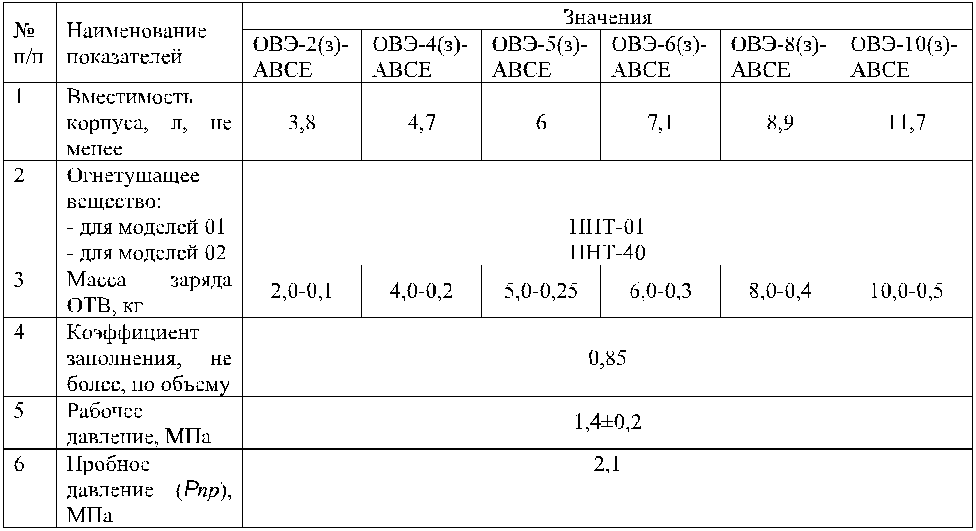 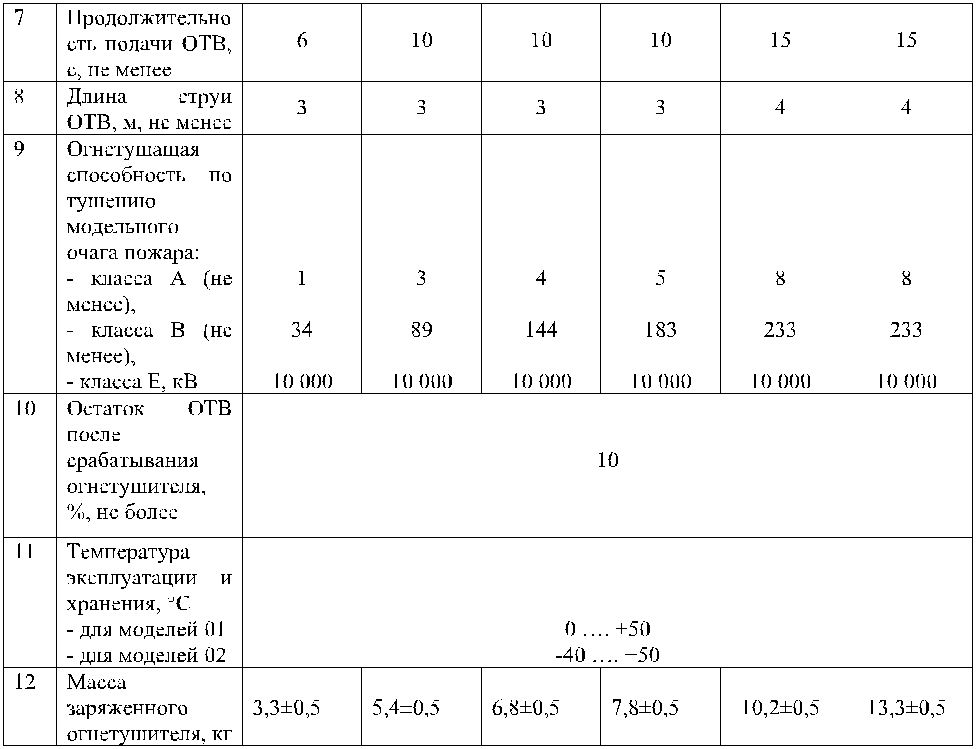 3 КОМПЛЕКТ ПОСТАВКИ ОГНЕТУШИТЕЛЯТаблица 2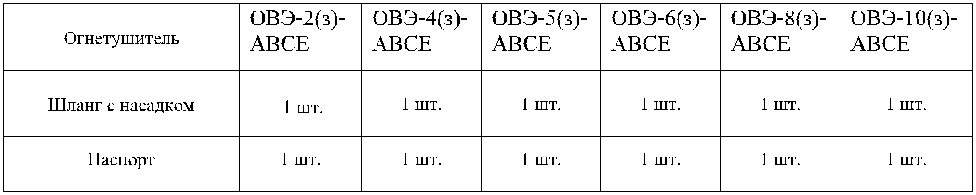 4 УСТРОЙСТВО И ПРИНЦИП РАБОТЫ ОГНЕТУШИТЕЛЯПринцип действия закачного огнетушителя основан на использовании дав-ления, создаваемого вытесняющим газом (сжатый воздух), для выброса огне-тушащего вещества на очаг горения.Огнетушитель состоит из: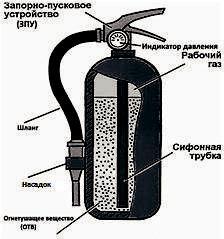 - Стального корпуса с внутренним полимерным покры-тием;Сифонной трубки, внутри стального корпуса;Запорно-пускового устройства (ЗПУ), которое позво-ляет прерывать и вновь возобновлять подачу огнету-шащего вещества;Индикатора давления;Гибкого шланга с насадком, с помощью которого огнетушащее вещество может быть направлено на очаг горения.Огнетушащего вещества (ОТВ);Интенсивность выхода огнетушащего вещества из огнетушителя может изменяться в достаточно широких пределах и зависит от температуры окружа-ющей среды.5 ПОРЯДОК РАБОТЫ С ОГНЕТУШИТЕЛЕМ ВО ВРЕМЯ ТУШЕНИЯ ПОЖАРА5.1 Лица, эксплуатирующие огнетушитель, должны быть ознакомлены с пра-вилами применения и эксплуатации огнетушителя согласно настоящему руко-водству по эксплуатации.5.2 Способ приведения огнетушителя в действие и его применения указаны на этикетке, нанесенной на корпус огнетушителя.5.3 Перед применением необходимо проверить наличие давления на инди-каторе, поднести огнетушитель к очагу горения (не ближе, чем на один метр; подходить к очагу пожара нужно с наветренной стороны), сорвать пломбу, выдернуть чеку, снять шланг, и направить шланг с насадком на очаг горения, нажать на рычаг запорно-пускового устройства и начать тушение очага пожара,расстояния удобного для оператора и зависящее от размера очага горения и дальности струи ОТВ, приближаясь к нему по мере тушения, но не заступая внутрь очага.6 УКАЗАНИЕ О МЕРАХ БЕЗОПАСНОСТИ6.1 При тушении электрооборудования, находящегося под напряжением, не допускается подводить насадок или корпус огнетушителя к открытым токоведу-щим частям электроустановок для ближе чем на 1 метр.6.2 В целях повышения безопасности при тушении электрооборудования, находящегося под напряжением до 10 000В (класс Е), рекомендуется использо-вать диэлектрические боты и перчатки, тушение производить путем многократ-ной кратковременной подачи ОТВ в очаг возгорания.7 ПОРЯДОК ЭКСПЛУАТАЦИИ ОГНЕТУШИТЕЛЯ7.1 После полного или частичного применения огнетушитель следует отпра-вить на перезарядку, заменив его однотипным резервным огнетушителем.7.2 Огнетушитель необходимо размещать в легкодоступных и заметных мес-тах, где исключено попадание на него осадков, прямых солнечных лучей или нагрев огнетушителя выше плюс 50 °С.7.3 Не допускается попадание влаги в шланг и на запорно-пусковое устро-йство огнетушителя. Беречь огнетушитель от ударов и механических повреж-дений.7.4 Утечка заряда вытесняющего газа не допускается. Показания давления вытесняющего газа контролировать по индикатору давления, стрелка которого должна находится в рабочей зоне, отмеченной зеленным цветом на шкале.7.5 Перезарядка и техническое обслуживание огнетушителя должны произ-водиться специализированными организациями, имеющими лицензию на дан-ный вид деятельности, с использованием специальной зарядной станции.7.6 Огнетушащее вещество, используемое при перезарядке должно соотве-тствовать таблице 1.7.7 В холодное время года огнетушители ОВЭ-2(з)-АВСЕ-01, ОВЭ-4(з)-АВСЕ-01, ОВЭ-5(з)-АВСЕ-01, ОВЭ-6(з)-АВСЕ-01, ОВЭ-8(з)-АВСЕ-01, ОВЭ-10(з)-АВСЕ-01 следует хранить в отапливаемом помещении.7.8 Запрещается:- Эксплуатировать огнетушитель с индикатором давления, имеющим меха-нические дефекты;- Эксплуатировать огнетушитель без чеки на запорно-пусковом устро-йстве, опломбированной заводом-изготовителем или организацией, про-изводившей перезарядку огнетушителя;- Выполнять любые ремонтные работы и разборку огнетушителя при нали-чии давления в корпусе огнетушителя;Подвергать удару огнетушитель;Заполнять корпус огнетушителя вытесняющим газом вне защитного ограждения и от источника, не имеющего регулятора давления и маномет-ра;Направлять струю ОТВ при работе в сторону близко стоящих людей.8 ТЕХНИЧЕСКОЕ ОБСЛУЖИВАНИЕ8.1 Техническое обслуживание огнетушителя должно проводиться в соотве-тствии с требованиями законодательства. Техническое обслуживание подраз-деляют на:техническое обслуживание при установке огнетушителя;ежемесячное техническое обслуживание;ежегодное техническое обслуживание;испытание и перезарядка огнетушителя.8.2 Техническое обслуживание при установке огнетушителя включает в себя: оценку комплектации, внешнего вида и технического состояния огнету-шителя, присвоение и нанесение номера на огнетушитель, определение места размещения и способа установки огнетушителя, произведение записей в руко-водстве по эксплуатации и в журнале учета и технического обслуживания огне-тушителей.8.3 Ежемесячное техническое обслуживание огнетушителя включает: про-верку условий размещения огнетушителя внешний осмотр огнетушителя (оце-нивается наличие пломбы и состояние основных частей огнетушителя), кон-троль показаний индикатора давления, отметку в журнале.8.4 Ежегодное техническое обслуживание включает в себя: осмотр по п.7.3, проверку срока эксплуатации огнетушителя.8.5 Не реже одного раза в пять лет, а также сразу после применения и в слу-чае если показания индикатора давления не удовлетворительны огнетушитель должен быть отправлен в специализированную организацию для испытания и перезарядки огнетушащим веществом.8.6 При перезарядке огнетушителя обязательно проверять целостность внут-реннего покрытия баллона.9 ПОРЯДОК ТРАНСПОРТИРОВАНИЯ И ХРАНЕНИЯ9.1 Транспортирование заряженных огнетушителей допускается всеми вида-ми транспорта (автомобильным, железнодорожным, речным, морским) в кры-тых транспортных средствах.9.2 При транспортировании огнетушители не должны перемещаться внутри тары и подвергаться ударам.9.3 Хранения и транспортирование огнетушителей должно осуществлятьсядиапазонах температур:для ОВЭ-2(з)-АВСЕ-01, ОВЭ-4(з)-АВСЕ-01, ОВЭ-5(з)-АВСЕ-01, ОВЭ-6(з)-АВСЕ-01, ОВЭ-8(з)-АВСЕ-01, ОВЭ-10(з)-АВСЕ-01 от 0 °С до плюс 50 °С;для ОВЭ-2(з)-АВСЕ-02, ОВЭ-4(з)-АВСЕ-02, ОВЭ-5(з)-АВСЕ-02, ОВЭ-6(з)-АВСЕ-02, ОВЭ-8(з)-АВСЕ-02, ОВЭ-10(з)-АВСЕ-02 от минус 40 °С до плюс 50 °С.10 ГАРАНТИИ ИЗГОТОВИТЕЛЯ10.1 Изготовитель гарантирует соответствие огнетушителя требованиям ТУ 2829.22-002-02545086-2017, ГОСТ Р 51057 при соблюдении потребителем пра-вил эксплуатации, транспортирования и хранения огнетушителя, изложенных в технических условиях и в настоящем руководстве.9.2 Гарантийный срок эксплуатации заряженного огнетушителя — 2 года со дня приемки ОТК, включая срок хранения.10.3 Предприятие гарантирует устранение неисправностей, выявленных в период гарантийного срока эксплуатации.10.4 Предприятие-изготовитель не несет ответственности в случае несоблю-дения торгующей организацией или владельцем огнетушителя правил хране-ния, транспортировки и эксплуатации огнетушителя, утери паспорта или отсу-тствия пломбы завода-изготовителя на запорно-пусковом устройстве огнету-шителя.11 ИМЕЮЩИЕСЯ НА СЕРТИФИКАТЫСертификат соответствия №__________________от _________до __________Выданный органом по сертификации___________________________________12 СВИДЕТЕЛЬСТВО О ПРИЕМКЕ ОГНЕТУШИТЕЛЯОгнетушитель воздушно-эмульсионный переносной закачной __________заводской № ________________________________________________соответствует ТУ 28.29.22-002-02545086-2017 и признан годным для эксплуа-тации.Дата выпуска ______________________________________________________(месяц, год)Приемка ОТК ______________________________________________________(подпись, штамп)13 ТАБЛИЦА ЗАПОЛНЯЕМАЯ ПРИ ТЕХНИЧЕСКОМ ОБСЛУЖИВАНИИТаблица 3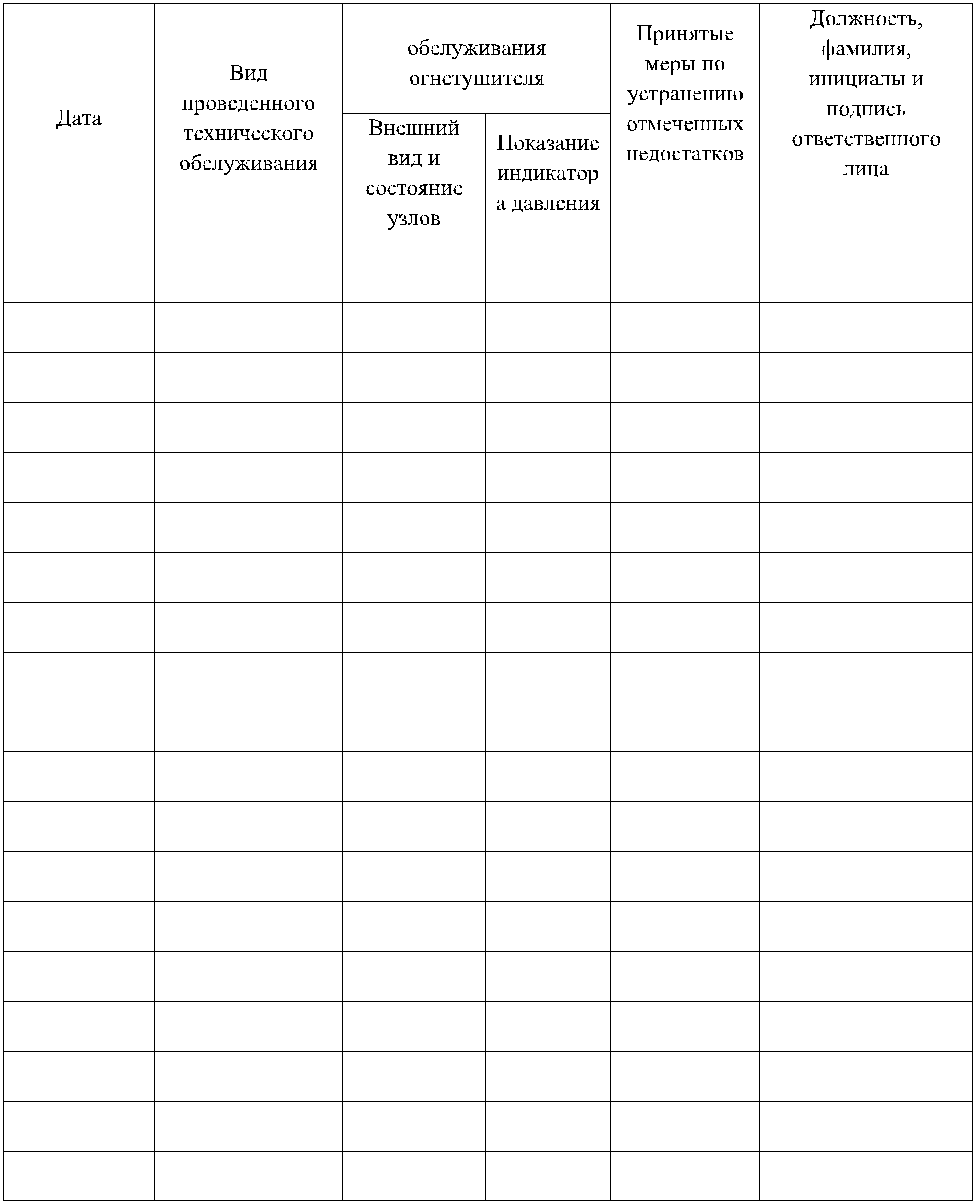 14 СВИДЕТЕЛЬСТВО О ПРОДАЖЕПродан ___________________________________________________________(наименование предприятия торговли)Дата продажи___________________ Подпись руководителя________________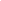 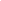 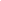 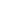 Штамп предприятия торговли.ИЗГОТОВИТЕЛЬОбщество с ограниченной ответственностью «Пожнанотех» Юридический адрес: 129128 г. Москва, ул. Бажова, д. 8, офис 18. Производство по адресу: 150034 г. Ярославль ул. Спартаковская д. 1д